Publicado en Madrid el 14/09/2018 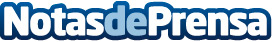 Rivaldo: "Apuesto por un 1-2 en el Real Sociedad - FC Barcelona, con goles de Messi y Suárez"Según el brasileño, el Real Madrid tendrá que sufrir para conseguir la victoria en San Mamés. Para el ex barcelonista, "puede que el equipo eche de menos a Ronaldo más entrada la temporada, pero por ahora están mostrando un buen juego y consiguiendo resultados sin él"
Datos de contacto:Pablo González645512950Nota de prensa publicada en: https://www.notasdeprensa.es/rivaldo-apuesto-por-un-1-2-en-el-real-sociedad Categorias: Nacional Fútbol Entretenimiento http://www.notasdeprensa.es